Publicado en Madrid el 24/06/2021 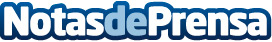 Tus Ideas: "Un reparto publicitario no profesional atañe varios riesgos"El reparto publicitario, que se entrega en mano, en lugares de recepción, en buzones, parabrisas o pomos es un medio publicitario muy efectivo. No obstante, si el reparto no lo realizan profesionales, puede no ser efectivo y generar pérdidas económicas. Una estrategia publicitaria es imprescindibleDatos de contacto:TusIdeas915 227 148 Nota de prensa publicada en: https://www.notasdeprensa.es/tus-ideas-un-reparto-publicitario-no Categorias: Nacional Comunicación Marketing Emprendedores http://www.notasdeprensa.es